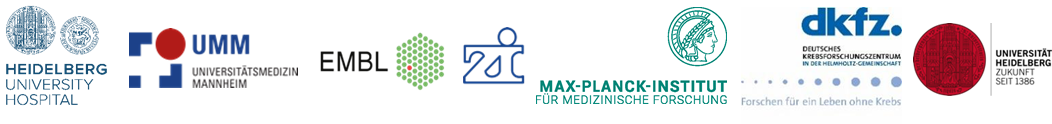 Visitor Program TemplateHost(s)(Name, affiliation, address of main hosting PI)Grant receiving institution (please check one): ☐ UniHD 	☐ UniHD MedFak HD	☐ UniHD MedFak MA	☐ UKHD	☐ UKMA☐ DKFZ 	☐ EMBL		☐ MPImR		☐ ZI	Purpose and schedule of visit; if applicable description of planned research activities (max. 500 words)Name, professional status, and affiliation of guest Other Health + Life Science Alliance institutions involved(Institution(s), PI name(s))Target group for talkPlanned date and duration (exact days)(Please include confirmation that organizational aspects of the planned stay (such as visa, guest contracts, etc.) can be fulfilled in time by the hosting institution and are in line with the procurement and employment principles of the state of Baden-Württemberg.)Budget outline(Separated by item category, e.g., travel, accommodation, personnel costs, etc. Costs for equipment / investments cannot be covered.)Personnel costs (if applicable)AmountRemarks Other costs (if applicable)AmountRemarksTotal Sum ∑